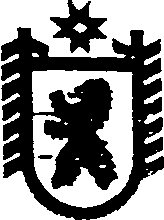 Республика КарелияАДМИНИСТРАЦИЯ СЕГЕЖСКОГО МУНИЦИПАЛЬНОГО РАЙОНАПОСТАНОВЛЕНИЕот    11  марта    2013  года   №   260 СегежаОб утверждении Порядка размещения сведений о доходах, об имуществе и обязательствах имущественного характера руководителей муниципальных  учреждений Сегежского муниципального района   и  членов  их  семей  на официальном сайте Администрации Сегежского муниципального района  и предоставления этих сведений средствам массовой информации для опубликования            В соответствии  с частью 6 статьи 8  Федерального закона от 25 декабря .                  № 273-ФЗ «О противодействии коррупции» администрация Сегежского муниципального района     п о с т а н о в л я е т :1. Утвердить прилагаемый Порядок  размещения сведений о доходах, об имуществе и обязательствах имущественного характера руководителей муниципальных учреждений Сегежского муниципального района  и членов их семей на официальном сайте Администрации Сегежского муниципального района  и предоставления этих сведений средствам массовой информации для опубликования. 	2. Разместить настоящее постановление в информационно-телекоммуникационной сети «Интернет» на официальном сайте администрации Сегежского муниципального района 3. Опубликовать в газете «Доверие» объявление о принятии настоящего постановления с указанием  места и времени ознакомления с ним. 4. Контроль за исполнением настоящего постановления возложить на начальника управления делами администрации Сегежского муниципального района Г.Д.Репешову. 	 Глава администрацииСегежского муниципального района				                       И.П.ВекслерРазослать: в дело, УД, руководителям МУ -45.                   Утвержденпостановлением администрацииСегежского муниципального районаот  11   марта  2013 года   №   260Порядокразмещения сведений о доходах, об имуществе и обязательствах имущественного характера руководителей муниципальных учреждений Сегежского муниципального района  и членов их семей на официальном сайте администрации Сегежского муниципального района  и предоставления этих сведений средствам массовой информации для опубликования1. Настоящим Порядком в соответствии с частью 6 статьи 8 Федерального закона от 25.12.2008 № 273-ФЗ «О противодействии коррупции» устанавливаются правила  размещения сведений о доходах, об имуществе и обязательствах имущественного характера руководителей муниципальных учреждений Сегежского муниципального района, и членов их семей (далее - сведения о доходах, об имуществе и обязательствах имущественного характера) на официальном сайте администрации Сегежского муниципального района (далее - официальный сайт) и предоставления этих сведений общероссийским и издаваемым на территории Республики Карелия средствам массовой информации (далее - средства массовой информации) для опубликования.2. На официальном сайте размещаются и средствам массовой информации предоставляются для опубликования следующие сведения о доходах, об имуществе и обязательствах имущественного характера:а) перечень объектов недвижимого имущества, принадлежащих руководителю муниципального учреждения Сегежского муниципального района (далее – руководитель муниципального учреждения), его супруге (супругу) и несовершеннолетним детям на праве собственности или находящихся в их пользовании, с указанием вида, площади и страны расположения каждого из них;б) перечень транспортных средств с указанием вида и марки, принадлежащих на праве собственности руководителю муниципального учреждения, его супруге (супругу) и несовершеннолетним детям;в) декларированный годовой доход руководителя муниципального учреждения, его супруги (супруга) и несовершеннолетних детей.3. Сведения о доходах, об имуществе и обязательствах имущественного характера, указанные в пункте 2 настоящего Порядка, размещаются на официальном сайте по форме согласно приложению к Порядку.4. В размещаемых на официальном сайте и предоставляемых средствам массовой информации для опубликования сведениях о доходах, об имуществе и обязательствах имущественного характера запрещается указывать:а) иные сведения (кроме указанных в пункте 2 настоящего Порядка) о доходах руководителя муниципального учреждения, его супруги (супруга) и несовершеннолетних детей, об имуществе, принадлежащем на праве собственности названным лицам, и об их обязательствах имущественного характера;б) персональные данные супруги (супруга), детей и иных членов семьи руководителя муниципального учреждения;в) данные, позволяющие определить место жительства, почтовый адрес, телефон и иные индивидуальные средства коммуникации руководителя муниципального учреждения, его супруги (супруга), детей и иных членов семьи;г) данные, позволяющие определить местонахождение объектов недвижимого имущества, принадлежащих руководителю муниципального учреждения, его супруге (супругу), детям, иным членам семьи на праве собственности или находящихся в их пользовании;д) информацию, отнесенную к государственной тайне или являющуюся конфиденциальной.5. Сведения о доходах, об имуществе и обязательствах имущественного характера, указанные в пункте 2 настоящего Порядка и представленные руководителями муниципальных учреждений, размещаются на официальном сайте управлением  делами администрации Сегежского муниципального района  в течение  14 рабочих дней со дня истечения срока, установленного для подачи справок о доходах, об имуществе и обязательствах имущественного характера руководителями муниципальных учреждений.6. Сведения о доходах, об имуществе и обязательствах имущественного характера, представленные руководителями муниципальных учреждений в целях уточнения ранее представленных сведений о доходах, об имуществе и обязательствах имущественного характера, подлежат размещению на официальном сайте в течение пяти рабочих дней после их принятия управлением делами администрации Сегежского муниципального района.7. В случае увольнения руководителя муниципального учреждения размещенные в отношении него, его супруги (супруга) и несовершеннолетних детей сведения о доходах, об имуществе и обязательствах имущественного характера удаляются с официального сайта в течение пяти рабочих дней после увольнения.8. Управление делами администрации Сегежского муниципального района:а) в течение трех рабочих дней со дня поступления запроса от средства массовой информации сообщает о нем руководителю муниципального учреждения, в отношении которого поступил запрос;б) в течение семи рабочих дней со дня поступления запроса от средства массовой информации обеспечивает предоставление ему сведений о доходах, об имуществе и обязательствах имущественного характера, указанных в пункте 2 настоящего Порядка, в том случае, если запрашиваемые сведения отсутствуют на официальном сайте.9. Муниципальные служащие управления делами администрации Сегежского муниципального района, в должностные обязанности которых входит работа со сведениями о доходах, об имуществе и обязательствах имущественного характера, несут в соответствии с законодательством Российской Федерации ответственность за несоблюдение настоящего Порядка, а также за разглашение сведений, отнесенных к государственной тайне или являющихся конфиденциальными.------------------------------------------Приложениек Порядку размещения сведений о доходах, об имуществе и обязательствах имущественного характера руководителей муниципальных учреждений Сегежского муниципального района  и членов их семей на официальном сайте администрации Сегежского муниципального района  и предоставления этих сведений средствам массовой информации для опубликованияСВЕДЕНИЯо доходах, об имуществе и обязательствах имущественного характера, представленные руководителями муниципальных учреждений  Сегежского муниципального района  округа за отчетный период с 1 января 20__ года по 31 декабря 20__года--------------------------------<1> Указывается ФИО руководителя муниципального учреждения (ФИО супруги (супруга) и несовершеннолетних детей не указываются)<2> Указывается должность руководителя муниципального учреждения<3> Например, жилой дом, земельный участок, квартира и т.д.<4> Россия или иная страна (государство)___________________________________________________________________________Фамилия, имя, отчество руководителя муниципального учреждения<1>Должность руководителя муниципального учреждения <2>Деклари-рованный
годовой доход за 20__ год
(рублей)Перечень объектов недвижимого имущества и транспортных средств, принадлежащих на праве собственностиПеречень объектов недвижимого имущества и транспортных средств, принадлежащих на праве собственностиПеречень объектов недвижимого имущества и транспортных средств, принадлежащих на праве собственностиПеречень объектов недвижимого имущества и транспортных средств, принадлежащих на праве собственностиПеречень объектов недвижимого имущества, находящихся в пользованииПеречень объектов недвижимого имущества, находящихся в пользованииПеречень объектов недвижимого имущества, находящихся в пользованииФамилия, имя, отчество руководителя муниципального учреждения<1>Должность руководителя муниципального учреждения <2>Деклари-рованный
годовой доход за 20__ год
(рублей)Объекты недвижимого имуществаОбъекты недвижимого имуществаОбъекты недвижимого имуществаТранспортные средства (вид, марка)Вид
объектов недвижимого имущества <3>Площадь (кв. м)Страна распо- ложения
<4>Фамилия, имя, отчество руководителя муниципального учреждения<1>Должность руководителя муниципального учреждения <2>Деклари-рованный
годовой доход за 20__ год
(рублей)Вид объектов недвижимого
 имущества <3>Площадь
(кв. м)Страна 
распо- ложения
<4>Транспортные средства (вид, марка)Вид
объектов недвижимого имущества <3>Площадь (кв. м)Страна распо- ложения
<4>Супруга (супруг)Несовершеннолетний
ребенок (сын или  
дочь)